        REPUBLIKA HRVATSKA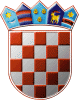 MINISTARSTVO GOSPODARSTVA           I ODRŽIVOG RAZVOJA        Komisija za provedbu OglasaKLASA: 112-07/21-03/03	URBROJ: 517-02-1-1-22-9	Zagreb, 8. veljače 2022.Komisija za provedbu Oglasa za prijam u državnu službu na određeno vrijeme objavljujePOZIV NA RAZGOVOR (INTERVJU)povodom Oglasa za prijam u državnu službu u Ministarstvo gospodarstva i održivog razvoja na određeno vrijeme KLASA: 112-07/21-03/03, URBROJ: 517-02-1-21-7 od dana 8. prosinca 2021. godine objavljenog na internet stranici Ministarstva gospodarstva i održivog razvoja i internet stranici Ministarstva uprave dana 13. prosinca 2021. godine te u Biltenu Hrvatskog zavoda za zapošljavanje broj 239 od 13. prosinca 2021. godine.Razgovor (intervju) s kandidatima prijavljenim na Oglas za radno mjesto:VI. Projekt LIFE18 CAP/HR000001 – Jačanje kapaciteta za Nacionalnu kontakt točku - vrijeme trajanja projekta do 31. ožujka 2023. godineUPRAVA ZA PROGRAME I PROJEKTE EU, EUROPSKE I MEĐUNARODNE POSLOVESlužba za europske posloveOdjel za programe EUviši stručni savjetnik – 4 izvršitelja (rbr. 556.) - za vrijeme trajanja projektaodržat će se u Ministarstvu gospodarstva i održivog razvoja, Radnička cesta 80, Zagreb, dana 16. veljače 2022. godine s početkom u 10:00 sati prema slijedećem rasporedu:Kandidati su dužni na razgovor (intervju) ponijeti javnu ispravu kojom dokazuju identitet (osobna iskaznica, putovnica) te uz nju predočiti i EU digitalnu COVID potvrdu ili drugi odgovarajući dokaz o cijepljenju, preboljenju  odnosno testiranju. Kandidati koji ne mogu dokazati identitet neće moći pristupiti razgovoru. Sukladno članku 5. Odluke o uvođenju posebne sigurnosne mjere obveznog testiranja dužnosnika, državnih službenika i namještenika, službenika i namještenika u javnim službama, službenika i namještenika u lokalnoj i područnoj (regionalnoj) samoupravi te zaposlenika trgovačkih društava i ustanova Stožera civilne zaštite Republike Hrvatske („Narodne novine“ broj 121/21) od 12. studenog 2021. godine,  obveza predočavanja EU digitalne COVID potvrde ili drugog odgovarajućeg dokaza o cijepljenju, preboljenju odnosno testiranju odnosi se i na sve stranke koje dolaze u službene prostorije u kojima rade osobe iz točke I. ove Odluke, sve pružatelje usluga koji pružaju različite usluge u tim prostorima ili su angažirani za određene poslove u njihovim prostorima ili druge osobe koje dolaze u njihove prostore po bilo kojoj osnovi. Odluka je dostupna na sljedećoj poveznici: https://narodne-novine.nn.hr/clanci/sluzbeni/2021_11_121_2087.html Kandidat koji ne pristupi razgovoru u zakazanom terminu smatra se da je odustao od prijave te se u daljnjem postupku više neće smatrati kandidatom.Postupak razgovora provodi Komisija za provedbu Oglasa za prijam u državnu službu na određeno vrijeme. Komisija u razgovoru s kandidatima utvrđuje znanja, sposobnosti i vještine, interese i motivaciju kandidata za rad u državnoj službi, stečeno radno iskustvo te rezultate ostvarene u dosadašnjem radu.								Komisija za provedbu Oglasa HT1983.10:00ŠI1985.10:00VA1988.10:00BH1988.10:30NS1976.10:30GB1966.10:30KI1981.11:00TT1981.11:00SM1974.11:00JM1987.11:30SI1986.11:30BD1982.11:30PBŽ1981.12:00KI1990.12:00LV1990.12:00